Colombia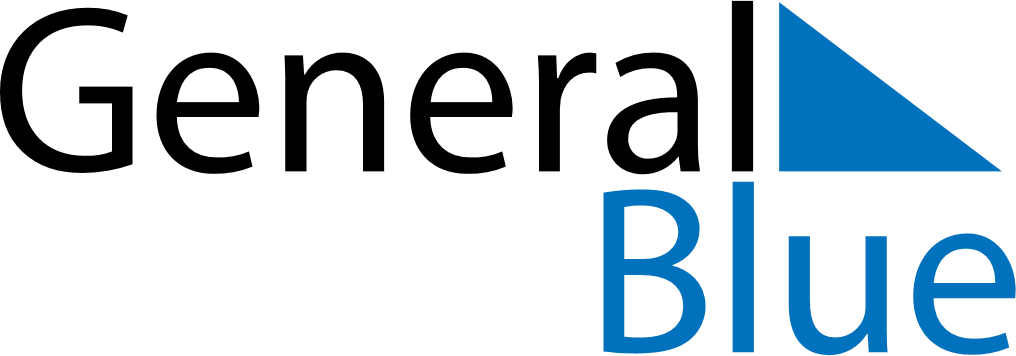 ColombiaColombiaColombiaColombiaColombiaColombiaColombiaJanuary 2027January 2027January 2027January 2027January 2027January 2027January 2027January 2027MondayTuesdayWednesdayThursdayFridaySaturdaySunday12345678910111213141516171819202122232425262728293031February 2027February 2027February 2027February 2027February 2027February 2027February 2027February 2027MondayTuesdayWednesdayThursdayFridaySaturdaySunday12345678910111213141516171819202122232425262728March 2027March 2027March 2027March 2027March 2027March 2027March 2027March 2027MondayTuesdayWednesdayThursdayFridaySaturdaySunday12345678910111213141516171819202122232425262728293031 Jan 1: New Year’s DayJan 11: EpiphanyMar 21: Palm SundayMar 22: Saint JosephMar 25: Maundy ThursdayMar 26: Good FridayMar 28: Easter Sunday